Disclaimer PolicyThe information contained in this website is for general information purposes only. The information is provided by Dr. Rajendra Prasad Central Agricultural University  and while we endeavor to keep the information up to date and correct, we make no representations or warranties of any kind, express or implied, about the completeness, accuracy, reliability, suitability or availability with respect to the website or the information, products, services, or related graphics contained on the website for any purpose. Any reliance you place on such information is therefore strictly at your own risk.In no event will we be liable for any loss or damage including without limitation, indirect or consequential loss or damage, or any loss or damage whatsoever arising from loss of data or profits arise out of, or in connection with, the use of this website.Through this website you are able to link to other websites which are not under the control of Dr. Rajendra Prasad Central Agricultural University  . We have no control over the nature, content and availability of those sites. The inclusion of any links does not necessarily imply a recommendation or endorse the views expressed within them.Every effort is made to keep the website up and running smoothly. However, Dr. Rajendra Prasad Central Agricultural University   takes no responsibility for, and will not be liable for, the website being temporarily unavailable due to technical issues beyond our control.We respect your right to privacy.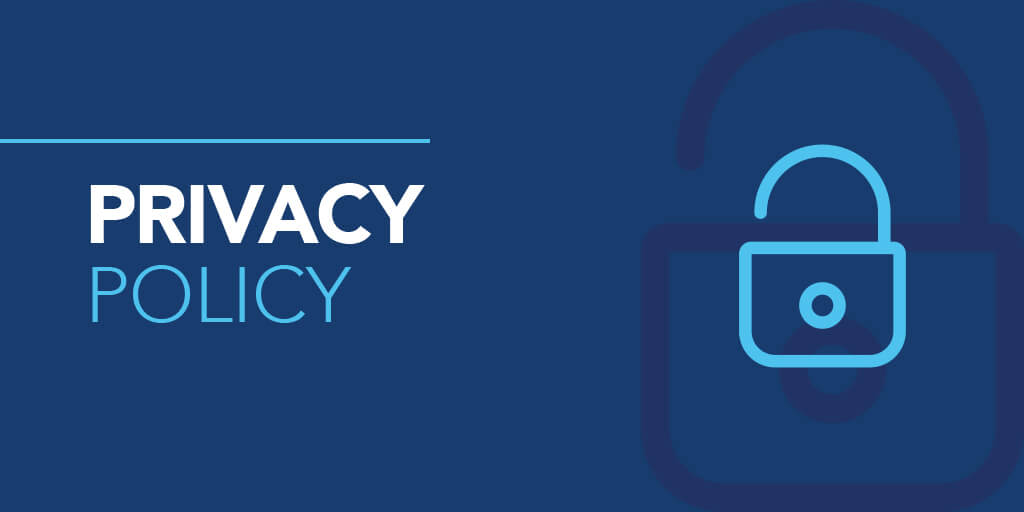 When you visit the web site, the following information may be collected from you, either voluntarily or involuntarily:Your child’s and your Aadhar ID, Admission no., contact information and home address, email and mobile number, demographic information and other personally identifiable information.Your computer or network IP address.We require this information for internal record keeping.Your information is kept confidential and is used to administer the services provided by the school. Some information like your address, email and mobile number is shared with our payment gateway provider in case you do any online payment of fees. Besides what is stated above the school does not disclose or sell any personally identifiable information collected at this site to other companies or organizations.This policy from time to time by updating this page. You should check this page from time to time to ensure that you are happy with any changes. If you continue to browse and use this website you are agreeing to comply with and be bound by the following terms and conditions of use, which together with our privacy policy govern our relationship with you in relation to this website.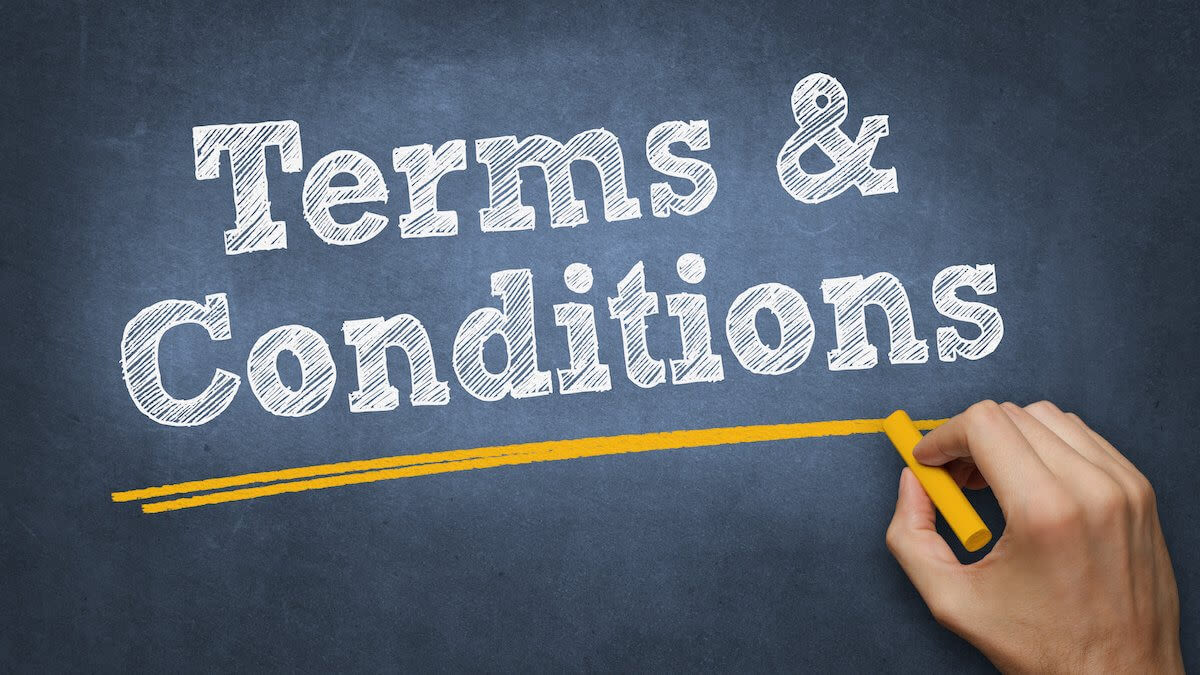 The use of this website is subject to the following terms:The content of the pages of this website is for your general information and use only. It is subject to change without notice.Neither we nor any third parties provide any warranty or guarantee as to the accuracy, timeliness, performance, completeness or suitability of the information and materials found or offered on this website for any particular purpose. You acknowledge that such information and materials may contain inaccuracies or errors and we expressly exclude liability for any such inaccuracies or errors to the fullest extent permitted by law.Your use of any information or materials on this website is entirely at your own risk, for which we shall not be liable.Unauthorized use of this website may give rise to a claim for damages and /or be a criminal offence.From time to time this website may also include links to other websites. These links are provided for your convenience to provide further information. They do not signify that we endorse the website(s). We have no responsibility for the content of the linked website(s).You may not create a link to this website from another website or document without prior written consent from the Dr. Rajendra Prasad Central Agricultural University Your use of this website and any dispute arising out of such use of the website is subject to the laws of India.Convenience fee charged for providing online payment services shall be borne by the user.The issue, if any, related to online payments will be taken care in the school office only.Refunds and Cancellations PolicyIn case a child leaves the school in the middle of the academic year, then the fees that have been paid are not refunded.Fees once paid cannot be cancelled or refunded.